Vocation and Calling:Rethinking Responsibility in Healthcare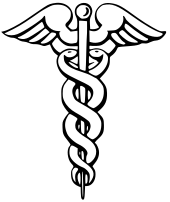 Thursday, April 4, 20194:15pm, Bryant Hall 111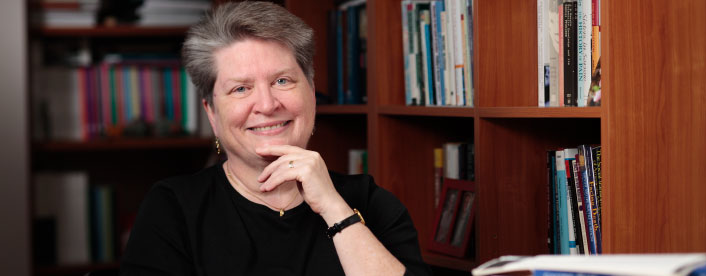 Margaret E. Mohrmann, MD; PhDProfessor Emeritus of Religious Studies, Affiliate faculty in the Bioethics Program& the School of Medicine,University of VirginiaLight refreshments will be served.  Please RSVP to cps@olemiss.edu by April 2, because space is limited.This event is co-sponsored by the Society and Health Interdisciplinary Minor housed in the Center for Population Studies, by the Department of Philosophy & Religion, and with funds from the University Lecture Series.